Livelli: 4 = Ottimo, 3= Buono, 2= Sufficiente, 1= InsufficienteErice,  Il Consiglio di Classe                                  		  		  Il Tutor Scolastico                                                                                                                       Prof.____________________________________________________________________________________________________________________________________________________________________________________            __________________                                                                                                  Il Dirigente Scolastico                                                                                                Prof. Andrea BadalamentiPercorsi per le Competenze Trasversali e per l’OrientamentoPercorsi per le Competenze Trasversali e per l’OrientamentoSCHEDA VALUTAZIONE STUDENTE CERTIFICAZIONE DELLE COMPETENZE DEL TRIENNIOA. S. 20../20..SCHEDA VALUTAZIONE STUDENTE CERTIFICAZIONE DELLE COMPETENZE DEL TRIENNIOA. S. 20../20..Studente:                                                   Classe:      Indirizzo: Progetto: ASL – SINERGIA TRA SCUOLA E LAVOROCurvatura: ___________________________Ore di progettazione preventivate:                                     Ore svolte dallo studente:Progetto: ASL – SINERGIA TRA SCUOLA E LAVOROCurvatura: ___________________________Ore di progettazione preventivate:                                     Ore svolte dallo studente:COMPITIDESCRITTORIDESCRITTORIPUNTEGGI COMPETENZE CHIAVE E  D’INDIRIZZO COMPETENZE CHIAVE E  D’INDIRIZZO COMPETENZE CHIAVE E  D’INDIRIZZO COMPETENZE CHIAVE E  D’INDIRIZZOComportamento organizzativo e cura degli ambienti4Riconosce i ruoli e le regole, mostra un comportamento corretto e uno stile positivo di coinvolgimento; Ha buona disponibilità e curiosità. Compie tutte le operazioni e le mansioni di cura dell’ambiente di lavoro.Comportamento organizzativo e cura degli ambienti3Riconosce i ruoli e le regole e mostra un comportamento corretto. Compie su propria iniziativa tutte le operazioni e le mansioni di cura dell’ambiente di lavoro.Comportamento organizzativo e cura degli ambienti2Si comporta nell’insieme con rispetto delle regole e dei ruoli. Compie su propria iniziativa semplici operazioni di cura dell’ambiente di lavoro.Comportamento organizzativo e cura degli ambienti1Non sempre rispettoso dei tempi e delle consegne. Solo se sollecitato, svolge mansioni di cura dell’ambiente di lavoro.Utilizzo del linguaggio verbale e scritto4La padronanza del linguaggio, compresi i termini specifici e tecnici da parte dell’allievo è ottima; L’adeguamento al contesto, allo scopo e ai destinatari è  corretto.Utilizzo del linguaggio verbale e scritto3La padronanza del linguaggio, compresi i termini specifici e tecnici da parte dell’allievo è soddisfacente; L’adeguamento al contesto, allo scopo e ai destinatari è generalmente corretto.Utilizzo del linguaggio verbale e scritto2Utilizza un linguaggio standard con minimi apporti di tipo specifico e tecnico; L’adeguamento al contesto, allo scopo e ai destinatari non è quindi sempre pertinente.Utilizzo del linguaggio verbale e scritto1Utilizza un linguaggio essenziale, senza apporti di tipo specifico e tecnico con errori e improprietà.Operare nel contesto lavorativo4Abilità di osservazione dei modelli organizzativi del lavoro. Ottime modalità operative e ricerca continua del “voler fare” come aspirazione professionale.Operare nel contesto lavorativo3Buona visione del contesto lavorativo. Discrete capacità di svolgere in modo competente le prestazioni. Operare nel contesto lavorativo2 Sufficiente competenza e capacità della gestione del lavoro.Operare nel contesto lavorativo1Difficoltà nell’impostare in modo autonomo un percorso lavorativo.Cooperazione e disponibilità ad assumersi incarichi e a portarli a termine 4Disponibile alla cooperazione, assume volentieri incarichi che porta a termine con notevole senso di responsabilità.Cooperazione e disponibilità ad assumersi incarichi e a portarli a termine 3Abbastanza disponibile alla cooperazione, assume incarichi e li porta generalmente a termine con responsabilità.Cooperazione e disponibilità ad assumersi incarichi e a portarli a termine 2Accetta di cooperare, portando a termine gli incarichi avvalendosi del supporto dei docenti.Cooperazione e disponibilità ad assumersi incarichi e a portarli a termine 1Coopera solo in compiti limitati che porta a termine solo se sollecitato.Realizzazione di un progetto coerente con  l’attività affrontata4Affronta e realizza un progetto in modo autonomo, creativo ed intuitivo.Realizzazione di un progetto coerente con  l’attività affrontata3Conosce e realizza un progetto in modo corretto.Realizzazione di un progetto coerente con  l’attività affrontata2Affronta e realizza un progetto solo se guidato.Realizzazione di un progetto coerente con  l’attività affrontata1Scarsa conoscenza di strumenti e poca consapevolezza per la realizzazione di un progetto.Totale punteggio studente/20Totale punteggio studente/10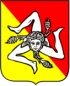 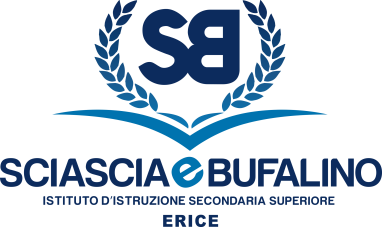 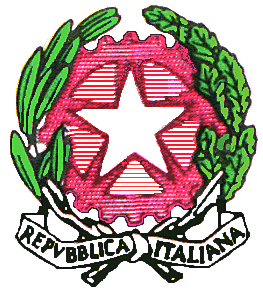 